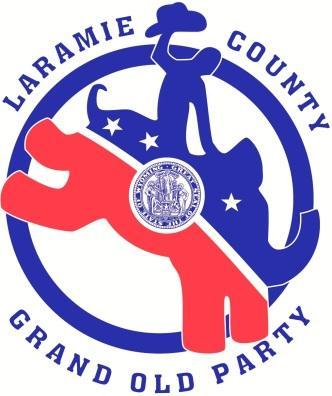 Laramie County Republican Party Convention – Part 2Date:    June 20, 2020Time:    8:00 am Check-in, 9:00 am Business Place:    Zoom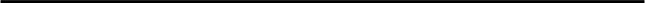 Roll Call/Check-In							Dani Olsen8:00 am – Delegates 8:30 – Alternates Call to Order 9:00 am 					Dani OlsenInvocation and Pledge						Nathan Winters/TBD Approval of Agenda						Dani OlsenCredentials Committee Report 				Angela Loetscher Approval of Proposed Floor Rules 				Dani OlsenBylaws Committee Report 					Ryan W, Mike H, Jesse N Platforms Committee Report					Ben Sherman, Caitlin LongResolutions 							Dani Olsen  Upcoming Events 						Dani OlsenAdjourn	